Сценарий торжественной линейки «Последний звонок».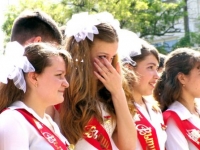 Звучит музыка «Наша школа»Звучат фанфарыВед: Здравствуйте, дорогие ребята, гости, родители!Сегодня в нашей школе прозвенит последний звонок для учащихся 9 класса. У них сейчас – ответственная пора: подготовка и сдача государственных экзаменов. А сегодня в нашей школе - праздник!Вед: Внимание! На торжественную линейку, посвящённую  последнему школьному звонку, приглашаются старшеклассники.(звучит музыка, учащиеся старших классов занимают свои места)Вед: Мы приглашаем на наш праздник тех, кто прошёл нелёгкий путь от «первого школьного звонка» и кто стоит сегодня на пороге «Звонка последнего». Встречайте, гордость школы, честь  школы - наши девятиклассники!(под музыку 9 кл. входит на линейку, звучит репортаж о выпускниках)Вед: Дорогие друзья. 2012 год указом президента России объявлен годом Российской истории. В этом же году исполнилось 75 лет со дня образования Краснодарского края.Мы еще помним как в начале года учебного мы отмечали эти даты.Праздник последнего школьного звонка  считается открытым!(звучат гимны России и Кубани)Вед: Дорогие выпускники, гости, учащиеся-старшеклассники!- К вам обращается директор муниципального бюджетного общеобразовательного учреждения основной общеобразовательной школы  №27…Ромашко Михаил Викторович………  Слово для зачтения приказа по школе предоставляется завучу школы –Чернецовой Наталье Юрьевне(зачитывается приказ о допуске к итоговой аттестации)- Как всегда, на нашем празднике присутствуют почетные гости.Слово для приветствия предоставляется------------------------------------- ----------------------------------- -------------------------------------------Для вручения грамот выпускникам школы  приглашается директор…Ромашко М.В.……………Звучит торжественная музыка(учащимся вручаются похвальные листы за успехи в учении)Ученик  в военной форме:Пусть небо над страноюБудет синимПобедами был выстланНаш Российский путь!Приумножай историю России,И для отчизны патриотом будь!Вед: Год 2013 – знаменателен Великой датой – 68-летием Победы.Наши выпускники являются достойными приемниками доблестных защитников Отечества.По традиции выпускники возлагают цветы к мемориальной доске и сажают сирень.___________________________________________________Вед: Замер праздник в ожиданье,Перед вами на прощанье говорят выпускники!Выпускники:1. Минули школьные годы,Промчались весёлые дни,Но вспомним, какими…Какими счастливыми были они.2. И пусть нам пора расставаться,Но всё же не будем грустить.Мы будем, как прежде, встречаться,И будем, как прежде, дружить!3. Как будто впервые мы видим друг друга,Сегодня взрослее стал каждый из насИ мой одноклассник, и друг, и подругаКрасивей и старше в торжественный час4. Дорогие наши учителя!Мы учились столько лет,И вы нам дарили свет,Доброту своих сердец,Глубину своих надежд…5. Но всему приходит срок,Мы уходим за порог,Оставляя навсегдаВ своей памяти слова…Спасибо вам, спасибо вам!6. За знания, умения,Что подарили нам!За эти дни, за все года,Что прожиты не зря,И все цветы, и все слова,-Для вас, учителя!Звучит музыка «Мой добрый учитель»(под музыку выпускники дарят учителям цветы)Вед: Дорогие выпускники, с напутственным словом к вам обращается ваш классный руководитель – Чернявская Людмила Михайловна……………..(слово классного руководителя)Звучит музыка «Родительский дом»Выпускница:Дорогие наши папы, мамы!Говорят, что настоящая жизньНачинается, как только становятсявзрослыми собственные дети!Спасибо, что помогли преодолеть нашу первую жизненную школьную дорогу. Обещаем радовать вас, постараемся оправдать ваши надежды и окончательно повзрослеть!Вед: Слово предоставляется родителям.Вед: А для того, чтобы родители лучше поняли, как вы повзрослели, мы приглашаем на наш праздник тех, у кого вся школьная жизнь впереди.Вас приветствуют первоклассники!(под музыку выходят первоклассники)1. Пролетел последний урокОтзвенит последний звонокВы построились, как по линейке,На последней школьной линейке2. Вы стоите такие взрослые,Молодые, красивые, рослыеВы сегодня прощаетесь  с детствомЦелый мир получая в наследство3. Быстро детство прошлоНа перроне вас ждут поездаИ манят вас вперёдВы совсем уже стали большимиВаше время пришлоВам, как птицам, лететь из гнездаВвысь взлетать,Покоряя просторы России4. Мы тоже станем взрослыми когда-то,И наше место новые займут.Сегодня вам завидуют ребятаА вас дороги в будущее ждут!5.И я когда-то тоже буду бриться,И галстук, словно взрослый, повяжу,Но мне осталось десять лет учитьсяА вам сейчас я речь свою скажу:Желаем вам успехов и побед,И на ГИА – счастливых вам ответовА в жизни никогда не знать вам бед,В страну удачи мы желаем вам билетов!6.Вы сегодня впервые расправите крыльяИ примерите в мыслях команду «на взлёт»Наступает пора, и мечты станут былью,И отправитесь вы в настоящий полёт!7. Вы во взрослую жизнь открываете двериПеред вами на выбор любые пути.Постарайтесь стать лучше, умнее, добрее.Постарайтесь себя в этой жизни найти!8. Постарайтесь не падать и не ошибаться,Постарайтесь свой правильный путь отыскать,Если вдруг оступились, умейте подняться,Чтобы в жизни достойное место занять!Вед: Такими же малышами 9 лет назад вы переступили порог нашей школы. И самые первые свои открытия вы совершили с человеком, который имеет самое прекрасное звание на земле – первый учитель!Мы предоставляем слово вашему первому учителю___Успенской _Инне Владимировне___(Говорит первый учитель)Выпускник: Вот и кончилось детствоВдаль умчалось с последним звонкомКак же годы прошли незаметноМы не раз это вспомним потом!(Танец выпускников, в небо отпускаются шары и серебряный колокольчик)Выпускник: Дорогие ребята!Сегодня мы прощаемся со школой.В ней остаётесь вы – её настоящее и будущее.Поэтому все школьные традиции мы передаём вам.Пусть всегда живут в нашей школе счастье,познания, радость общения, атмосфера любви и творчества!Пусть эстафетой послужит передача символическогоФакела знаний.(звучит музыка, выносится факел и передаётся уч-ся 8 класса)Ведущий  на фоне музыки читает стихи.Возьми с собой огонь священныйОгонь познанья, - творческий накалОгонь, что сердце сделал дерзновеннымИ серость будней вихрем разметал.С собою в жизнь  возьми огонь священный,Огонь, что Данко вырвал из грудиИ сердца пламень яркий, вдохновенныйПусть путь твой освещает впереди.Неси огонь народу своему!Будь Прометея дерзновенного достоин!Ты подойди к священному огню,Дотронься до него ладонью!Выпускник:   Последний звонок – до свидания, школа!Последний звонок – это радость, успех!Но почему-то грустит колокольчик весёлый…Последний звонок – миг прощанья для всех…Выпускница: Вот и последние страницыЗакрыли наши дневники.Надежды все и ожиданьяСмотри же, жизнь, не обмани!И в этот час в затихшем зданьеЗвени, звонок, звени, звени!Вед: Последний звонок дают ученик 9 класса__Кремнев Павел и ученица 1 класса Кретова Инна(Выпускники поют песню «Прощальный звонок»)Вед. : Навсегда, понимаете вы? НавсегдаОтзвенели для вас звонкиНикогда, понимает вы, никогдаНе стоять вам у школьной доски.Теперь прозвенят звонки не для вас,Не к вам ваш учитель войдётИ список другой в классный журналСпокойной рукой занесёт.Навсегда, понимаете вы? НавсегдаОтзвенели для вас звонкиНикогда, понимает вы, никогдаНе стоять вам у школьной доски.И тишина! Какая тишина!Заплакать? Закричать? Иль рассмеяться?Закружится в своём прощальном танцеПоследняя учебная весна…Звучит музыка («Последний звонок»)Ведущий:     Идут выпускники! Дорогу шире!Они ещё чуть-чуть ученики…Побольше радости им в мире!Побольше счастья им в пути!Счастливого вам пути, дорогие ребята!Ведущий: Линейка, посвящённая последнему звонку, считается закрытой.Гимн России. Гимн Кубани.